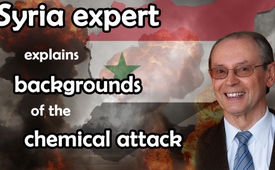 Syria expert explains background of the chemical attack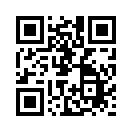 Because of the chemical weapons attack on Douma, the US, UK and French governments   press for a military attack against President Assad. Syria expert Prof. Dr. Meyer uncovers the attack as staged false flag attack by the rebels directed by the Western powers who have strategic goals…Syria expert explains the backgrounds of the chemical attack. 
For Syria all signs still seem to point towards war. Only hours after the alleged chemical weapons attack on April 7th, 2018, US strikes against Syria are not excluded. On April 9th, 2018, they were even justified by US Ambassador Nikki Haley as “a moral obligation in light of the shocking pictures of the victims”. Interestingly, the French President Emmanuel Macron already announced a few weeks ago that French troops would attack if a chemical weapons attack occurred in Syria. Extreme saber-rattling, even though UN Secretary-General Antonió Guterres declared on April 9th that the United Nations were not be able to confirm reports from rebels and the White Helmets about the chemical weapons attack on Douma. Guterres  demanded an independent investigation. The Syrian UN ambassador Bashar al-Jaafari commented the significant saber-rattling during the UN Security Council session on April 10th, in New York as follows: “The USA, Great Britain and France do not want to end war in the region.” The German political-geographer and Syria expert Prof. Dr. Günther Meyer from the University of Mainz was allowed to talk a few minutes in the German TV broadcast ARD Mittagsmagazin on April 10th, in order to present his assessment of the chemical attack. As Kla.TV showed in its broadcast of April 11th, the mass media, ostensibly give both sides a chance to speak in order to appear impartial and credible. www.kla.tv/12263  
If you take a closer look, the media prove to be warmongering and not neutral. In the broadcast, Prof. Meyer came to the point of the results of his research as follows – contrary to the general tenor of the broadcast: “All those horrible, atrocious films we have seen of the alleged chemical weapons use in Douma since Sunday were made by the White Helmets. A so-called civil defense organization that is financed by the UK and the USA with far more than 100 million Euros. They were awarded with the alternative Noble Prize and have created an image which is seemly credible. But the main goal actually is to stage those things and to use them as propaganda against the Assad’s government. Again and again children are apparently saved by the White Helmets. But according to media reports, recordings like the ones we have seen since Sunday were already made by the White Helmets many weeks ago in the province of Idlib controlled by the opposition. That means that the power of pictures is so outrageous that the mind is turned off, that logic is no longer asked for, and above all, that it is no longer asked who is responsible for it.” To the significant question who benefits from such an alleged chemical attack, Professor Meyer answered: “Certainly, the government doesn’t benefit from it. They know exactly that if chemical weapons are used, then this is the moment the USA has waited for - Trump has waited for in order to take action against the Syrian administration. This means that those who solely and exclusively benefit from it are members of the opposition  and we have had a whole string of cases where the opposition acted exactly this way, carrying out a chemical weapons attack which is then blamed on the government. And then to use chemical weapons under the current circumstances Douma faces -  directly after the rebels have already gotten ready to withdraw, this is utter nonsense, is completely illogical.” Conclusion from Professor Meyer: Contrary to the Western mass media versions, the chemical attack was not carried out by the Assad administration, but by the rebels as false flag action in order to trigger intervention by their supporters, the big Western powers like USA, UK and France. The UK has already positioned U-boats in front of Syria, according to German newspaper “Deutsche Wirtschaftsnachrichten” from April 12th. On April 11th, the aircraft carrier group USS Harry S. Truman set to sea, also with the German frigate “Hessen” specialized in air defense. Those great powers vehemently want to enforce the resignation of President Assad who was legitimately elected by the Syrian people. A US-servile president should be put in his place . They also want to enforce a new land distribution within Syria, as we showed in our broadcast www.kla.tv/11452 “Syria: US imperialism in the name of counter-terrorism”.  Remain in a healthy skeptical attitude towards Western media reports on the Syria issue. Especially if someone is blamed without proof and when pictures that spark emotions are used to make the big Western powers entry into war plausible as the only justified and even humanitarian solution.from from hmSources:http://blauerbote.com/2018/04/10/prof-meyer-im-ard-mittagsmagazin-duma-giftgasangriff-ist-faelschung-der-weisshelme/
http://parstoday.com/de/news/world-i39088-zweite_erkl%C3%A4rung_gutarres_%C3%BCber_m%C3%B6glichen_c_angriff_auf_duma_in_syrien
http://parstoday.com/de/news/middle_east-i39116-syrischer_uno_botschafter_westen_will_kein_ende_des_krieges
http://blauerbote.com/2018/04/08/weisshelme-vergasen-kinder-fuer-die-tagesschau/
https://deutsch.rt.com/international/68175-syrien-krise-wieso-begleitet-deutsche-fregatte-us-kriegsmarine/
https://deutsche-wirtschafts-nachrichten.de/2018/04/11/grossbritannien-bringt-u-boote-vor-syrien-stellung/?utm_source=Das+t%C3%A4gliche+DWN+Telegramm&utm_campaign=3423af7c03-RSS_EMAIL_CAMPAIGN&utm_medium=email&utm_term=0_3752338fa9-3423af7c03-107138637This may interest you as well:#Syria-en - www.kla.tv/Syria-enKla.TV – The other news ... free – independent – uncensored ...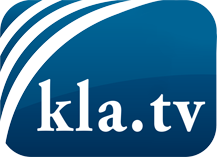 what the media should not keep silent about ...Little heard – by the people, for the people! ...regular News at www.kla.tv/enStay tuned – it’s worth it!Free subscription to our e-mail newsletter here: www.kla.tv/abo-enSecurity advice:Unfortunately countervoices are being censored and suppressed more and more. As long as we don't report according to the ideology and interests of the corporate media, we are constantly at risk, that pretexts will be found to shut down or harm Kla.TV.So join an internet-independent network today! Click here: www.kla.tv/vernetzung&lang=enLicence:    Creative Commons License with Attribution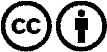 Spreading and reproducing is endorsed if Kla.TV if reference is made to source. No content may be presented out of context.
The use by state-funded institutions is prohibited without written permission from Kla.TV. Infraction will be legally prosecuted.